Introduction to ArchaeologyAN105 Section E1   RU @ The ShoreCredits: 4Rutgers University . Summer II 2017“Don’t it always seem to go that you don’t know what you’ve got till it’s gone. They paved paradise to put up a parking lot.” -Joni MitchellInstructorProf. Keri Sansevere  				Office: Our classroomKeri.Sansevere@Rutgers.edu			Office Hours: After class or by appt. *Ksanseve@monmouth.edu *Please e-mail my @monmouth account until technical issues are resolved   Class: 11 AM–1:30 PM            Mon. and Wed.                                                                        Online:       Anytime              Tues. and Thurs.Course DescriptionArchaeology is an exciting and fascinating approach to the study of human behavior. The artifacts that people leave behind offer important clues that help archaeologists learn more about the human past. This course will provide an introduction to archaeological techniques, concepts, and principles. Examples of archaeological work will be presented from a local and global perspective. Throughout this course, we will discuss how archaeologists think and look at the past and the kinds of conclusions archaeologists draw from material evidence.In addition, students will be introduced to several specialties within the field of archaeology. Some of these include artifact conservation procedures, experimental archaeology, floral and faunal analysis, bioarchaeology, and historical archaeology.   Required Texts Available at the Rutgers University BookstoreThomas, David Hurst and Robert L. Kelly Archaeology: Down to Earth. 5th Ed. Cengage Learning, 2014.Additional readings may be announced.Core Curriculum Learning Goals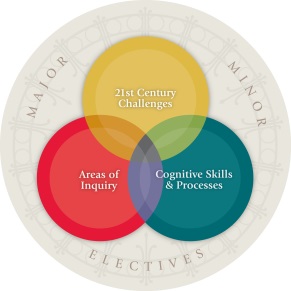 h. Understand the bases and development of human and societal endeavors across time and place.i. Explain and be able to assess the relationship among assumptions, method, evidence, arguments, and theory in social and historical analysis.k. Explain the development of some aspect of a society or culture over time, including the history of ideas or history of science.Department of Anthropology Learning GoalsStudents gain knowledge that will allow them to identify, explain, and historically contextualize the primary objectives, fundamental concepts, modes of analysis, and central questions in their major field and demonstrate proficiency in their use of this knowledge. Students are able to demonstrate proficiency in the use critical thinking skills.Students are able to demonstrate proficiency using current methods in their major fields, including library research skills.Students are able to express themselves knowledgably and proficiently in writing about central issues in their major field.Students are able to express themselves knowledgably and proficiently in speaking about central issues in their major field.Course Learning ObjectivesTo gain broad knowledge regarding the diversity of the human experienceStudents should be able to discuss and practice (at an appropriate level) methods of archaeological field and lab work.To identify how archaeology can be relative to Anthropological and non-Anthropological career paths as well as to understand archaeology’s relevancyTo identify the major stages in the evolution of North American archaeologyTo understand the kinds of topics archaeologists research, application of ethics in archaeology, and the major subfields of archaeology.ASSIGNMENTSLabsLabs will consist of a series of in-class and take-home exercises that will be offered weekly throughout the semester. Labs are geared to build on concepts and ideas presented in this course. Lab activities may consist of one or more problems dealing with class materials or questions that link relevant subject matter to a hands on-activity and/or discussion. SPECIAL NOTE: In-class labs are difficult to make-up at home due to the nature of these assignments. Value: 30%.Site Visit PapersThis assignment is tailored so that you will have the opportunity to share thoughts and observations that are evoked on your site visits. Plan to write a 1-2 page reflection paper for each class trip location. For example, if we visit 3 sites during the semester, you should submit 3 papers at the end of the semester that are each 1-2 pages in length. The papers are due on 7/31. Value: 15%.Class PreparednessSince this is a summer hybrid course, our class meetings occur less frequently than in a traditional course. That means each class meeting matters (a lot)! Plan to come to class meeting days with three questions/comments on each online lecture material. You will be asked to share these with the class. These will serve as the basis for our class discussions during class meeting days. Your class preparedness will be factored into your Attendance/Participation grade. SPECIAL NOTE: There may be a few class meetings where you will be asked to read ahead in order to stay on track with the course. Lecture material will be released in advance.   EXAMINATIONSThere will be three examinations. Exams will cover material presented in lecture, lab, and course readings. Exams are non-cumulative, although you should be comfortable with terms and concepts discussed in previous parts of the course as we will continue to build on this throughout the semester. Exam dates are listed in the Summer 2017 schedule below. Exams are weighted at 15% each. Total Value: 45%.INSTRUCTOR POLICIESAttendanceAttendance is expected. If you miss a class, it is your responsibility to find out what information you missed. Your Attendance and Participation grade will suffer if you miss more than one class without a documented excuse. A documented excuse usually means a doctor’s note. Exam material may draw from material covered during class and lab. A doctor’s note must be shown to the instructor on the day you return to class for the absence to be excused.Two or more unexcused absences will result in the reduction of 1 full letter grade of your final course score.  Field trip attendance is mandatory. See me in advance if this is an issue. If you are absent on the day an assignment is due, you must email the assignment to me prior to the start of class to receive credit to ensure everyone has the same amount of time to complete the assignment.Please arrive on time to class meetings and class trips. Arriving late to class will negatively impact your Attendance and Participation grade. It is highly recommended that you attend each class, especially in-class lab days. In-class lab material may be difficult to make-up due to the nature of these assignments.Classroom EtiquetteTurn off/silence your cell phone during class. Resist the temptation of texting, Snap Chat, Instagram, Facebook, games, and the like.  Please refrain from taking pictures of lecture slides with mobile devices, laptops, etc. At times, we will be discussing topics and human behaviors that may seem very different or even controversial. Please remain courteous and respectful in class discussions. Exam ConductDuring exams you may not retrieve/use your cell phone, talk to fellow students, retrieve any materials from your backpack, briefcase or other bags, or read other students’ exam papers. This is viewed as cheating on an exam and will not be tolerated. Cheating on exams (or any other course work) will not be tolerated and will result in a 0.Late Submission PolicyI strongly encourage you to submit assignments on time. *Late assignments will not be accepted for credit and will be marked zero (0) unless arrangements are made with me in advance. *“Printer issues” are not an excuse for failing to submit an assignment on time. Consider printing work early enough to ensure you do not run into any problems. Grading          Exam 1: 15%Exam 2: 15%Exam 3: 15%Labs: 30%Site Visit Papers: 15%Attendance/Participation: 10%Letter grades will be assigned as followed:A = >=90B+ =85-89.99B = 80 -84.99C+ = 75-79.99C = 70-74.99D = 60-69.99F = <60Make-up Policy	Students may make up missed exams only if they have a valid written medical or personal excuse (i.e., a note from a doctor or hospital on letterhead stationary). These excuses must be presented, in person, to the professor on the day you return to class. If you do not turn in a documented excuse on the day you return to class, you will receive a zero (0) for the exam or presentation. Academic HonestyAcademic honesty is expected of all students enrolled at Rutgers University. Please review the university guidelines at: http://academicintegrity.rutgers.edu/academic-integrity-policy/Common examples of plagiarism include (but are not limited to) copying and/or paraphrasing another author’s work and passing it as your own, transcribing speech from a movie without acknowledging credit or using quotations, or submitting a purchased or downloaded paper (or other materials). Words, concepts, ideas, thoughts, and the like that are not your own must be cited both in-text and listed in a bibliography. Please contact the instructor directly if you are unsure what plagiarism is or require additional clarification. Disability AccommodationsAny student who has a need for accommodation based on the impact of a disability should contact the instructor privately to discuss the specific situation as soon as possible.  Students will not be afforded any special accommodations for academic work completed prior to disclosure of the disability and, at the discretion of the University, prior to the completion of the documentation process with the appropriate disability service office. Contact the Office of Disability Services at 848.445.6800 to coordinate reasonable accommodations for students with documented disabilities. Summer 2017 Schedule(This is a living document and subject to change!)DateTopicReadingAssignment DueWEEK 1: Lectures 1-5 releasedMon. 6/26Lecture 1: Introduction; What is Archaeology?Chp. 1Tues. 6/27Lecture 2 (ONLINE): The Structure of Archaeological InquiryChp.2Wed. 6/28Lab Day 1: in class-Submit Lab 1-Bring 3 questions/comments on online lecture 2 to class meetingThurs. 6/29Lecture 3 (ONLINE): Doing Fieldwork: Surveying for Archaeological SitesChp. 3WEEK 2:Mon. 7/3Tentative Class Trip: Olde Towne-Bring 3 questions/comments on each online lecture 3, 4, and 5 to class meetingTues. 7/4Lecture 4 (ONLINE): Doing Fieldwork: Surveying for Archaeological SitesLecture 5 (ONLINE): Chronology Building: How to Get a Date Chp. 4&Chp. 5Wed. 7/5EXAM 1Lecture 6: The Dimensions of Archaeology: Time, Space, and Form Chp. 6Thurs. 7/6Lab Day 2: at homeWEEK 3:Lectures 6-9 releasedMon. 7/10Tentative Class Trip: MCHATues. 7/11Lab Day 3: at homeWed. 7/12Lecture 7: Taphonomy, Experimental Archaeology, and EthnoarchaeologyCh. 7 Submit Labs 2 & 3Thurs. 7/13Lecture 8 (ONLINE): People, Plants, and Animals in the Past Ch. 8WEEK 4:Lectures 10-12 releasedMon. 7/17Lab Day 4: in class-Submit Lab 4Tues. 7/18Lecture 9 (ONLINE): Reconstructing Social and Political Systems of the PastCh. 10- Bring 3 questions/comments on each online lecture 8 and 9 to class meetingWed. 7/19 EXAM 2Lecture 10: Bioarchaeological Approaches to the PastCh. 9Thurs. 7/20Lecture 10 (cont’d ONLINE): Bioarchaeological ApproachesWEEK 5:Mon. 7/24Tentative Class Trip: Ocean GroveTues. 7/25Lab Day 5: at homeWed. 7/26Lecture 11: Historical ArchaeologyCh. 12-Submit Lab 5-Bring 3 questions/comments on lecture 10 to class meetingThurs. 7/27Lecture 11 (cont’d ONLINE): Historical Archaeology WEEK 6:Mon. 7/31Lab Day 6: in class-Submit Lab 6-Bring 3 questions/comments on lectures 11 and 12 to class meeting- Site Visit Paper DueTues. 8/1Lecture 12 (ONLINE): Caring for the Global Cultural HeritageChp. 13Wed. 8/2EXAM 3